Конспект открытого комплексного занятия с элементами экспериментирования во второй младшей группе «Вода и ее значение »Цель: Вовлечение детей в элементарную исследовательскую деятельность по изучению качеств и свойств воды.  Программные задачи: 1. Познакомить детей со свойствами воды: вкус, цвет, вес, бывает – холодной, тёплой горячей.  2. Уточнить знания о значении воды для всего живого.  3. Развивать мышление, речь, кругозор, любознательность детей.  4. Воспитывать бережное отношение к воде. Задачи:воспитательная: 1. Воспитывать бережное отношение к воде.2. Воспитывать у детей культурно-гигиенические навыки, желание всегда быть красивым, чистым, аккуратным. 3.  Закреплять навыки в умывании, в знании предметов туалета и их назначении. развивающая:  1. Развивать речь, мышление и любознательность детей.2. Развивать умение давать полные ответы на вопросы воспитателя, обогащать  словарь детей.3. Развивать наблюдательность.4. Формировать целостную картину мира, расширение кругозора детей.образовательная: 1. Познакомить детей со свойствами воды (вкус, цвет, запах, текучесть).2. Рассказать о значении воды в нашей жизни.Обогащение словаря: безвкусная, прозрачная, окрашенная, лёгкий, тяжёлый. Интеграция образовательных областей: - «Познание» (формирование целостной картины мира, расширение представлений об объектах неживой природы, о здоровье человека).- «Социализация» (формирование первичных представления о соблюдении элементарных общепринятых норм и правил поведения).- «Безопасность» (формирование основ безопасности собственной жизнедеятельности, в области  здоровья).- «Коммуникация» (развитие свободного общения со взрослыми и детьми).Методы и приемы: сюрпризный момент, рассказ педагога о свойствах и особенностях воды, беседа, рассматривание картин, эксперимент.Предварительная работа: Провидение опытов: «Свойства воды (капает, разливается, льется, плещется)»«Вода теплая и холодная»«вода и ее свойства (легкие предметы плавают, а тяжелые тонут)» Чтение произведений: 3. Александрова «Капель» К. Чуковский «Мойдодыр» С. Маршак «Дождь» А. Барто «Девочка чумазая» Беседы:«Водичка, водичка, умой мое личико...» «Зачем нужна вода» Д./и. «Кто где живет» П.и. «Капельки и тучка» Наблюдение за аквариумом Методы и приёмы:Методы и приемы: сюрпризный момент, рассказ педагога о свойствах и особенностях воды, беседа, рассматривание картин, эксперимент 1. Игровой (приход игрового персонажа – Куклы Даши )  2. Наглядный (панно «Где живёт вода? », фотовыставка «Для чего нужна вода? ») . 3. Практический (Опыты)  4. Словесный (беседа, рассказ воспитателя, вопросы поискового характера, художественное слово) . 5. Дыхательная гимнастика (Игра «Мыльные пузыри»)  Материал и оборудование: Фонограмма звуки дождя,губки, тарелки с водой, салфетки, игрушка «Мыльные пузыри» (всё по количеству детей) ; тазики с водой, жидкое мыло.  Ход занятия: Раздается стук в дверь . Приходит кукла Даша. В: Здравствуй, Даша. Почему ты такая расстроенная? Такая грязная? Что случилось? Даша мне хочет рассказать. В: Ребята, у Даши случилась беда. Она шла на День Рождения к своему другу Мишке и вся испачкалась , потому что упала в лужу. Она просит нас о помощи. Ребята, поможем Даше? Д: Да!В: Ребята, а откуда же у нас появляются лужи?Д: Когда снег тает, когда дождик идет. В: А где прячется у нас дождик ? Д: В тучках.В: Видишь Даша , дождик прячется в тучках , а из них появляется много луж.  В:  Давайте послушаем как льётся дождик.  (звучит музыка: звуки дождя) . В. Мы сейчас с вами попробуем показать Даше, как получается дождик. У нас на столе лежат губки – это тучки. Возьмите их в руку и почувствуйте какие они сухие и лёгкие ( дети сжимают и разжимают сухие губки). А в тарелочках у нас вода, это – реки, моря, океаны из которых тучка набирает капельки.  Опускаем в воду свои тучки. Набираем водичку, тучка наша наполняется. Затем поднимается вверх. Какой стала наша тучка. Д:  тяжелаяя. В: Теперь попробуйте какая тучка стала тяжёлая, потому что вода имеет вес. А сейчас из тучки польётся дождь. Вот такой замечательный у нас получился дождик. Положите губки на стол и вытрите руки салфеткой. В: Ребята, какие капельки бывают? Д: большие, Маленькие, теплые, холодные.В: Вот Даша  мы показали тебе как дождик капает.  И теперь надо помочь Даше вымыть ручки, помыть лицо. Но сначала давайте подумаем как мы это будем делать. Ребята, что нужно сделать? - Умыться.- А как мы это делаем? Покажем Даше? - Да. Хоровой и индивидуальный ответы детей. Д:Нужно кран открыть.В:  Что нужно сделать, прежде чем подойти к умывальнику? Д: Закатать рукава. - А зачем? – Д:Чтоб не намочить платье. В: Правильно. А затем как мы закатали рукава, что мы делаем?Д: - Мы намочим руки.В:  А дальше что? Д: - Берем мыло.  В: Рукава закатали, кран открыли, что теперь делать?Ребята, подскажите Даше, что мы делаем дальше? Д:– Возьмем мыло и намылим руки.В: А теперь, что ей нужно делать? Д:– Смыть мыло. В: что нам дальше делать? Д: Вытереть руки полотенцем. В: - Амир, скажи, что забыла Настя.Д: – Отжать руки. В: - Правильно. Вот теперь вытирать руки полотенцем..А теперь повесь полотенце в домик. И закроем кран.        А теперь поможем умыться Даше. Ребята , у нас с вами есть два тазика с водой. Попробуйте ее.  В зеленом тазу холодная вода, а в красном горячая. Как же мы будем мыть нашу Дашу? Д: Холодной нельзя потому что Даша замерзнет и заболеет. А горячей нельзя потому что можно обжечься. В: Что же делать?Д: Надо смешать в другой тазик холодную и горячую воду. В: Молодцы! Давайте так и сделаем . Оказывается вода может быть холодной, тёплой и горячей. Дашу будем мыть теплой водой. Моем нашу Дашу.Водичка, водичка,Умой мое личико,Чтобы глазоньки блестели,Чтобы щечки краснели,Чтоб смеялся роток,Чтоб кусался зубок. Посмотрите ребята, какая Даша стала чистая и веселая . И она хочет снами поиграть. Физминутка: Встаём в круг (Дашу посадить на стульчик в центр круга) и повторяем за мной: Капля – раз, капля – два, (показываем поочерёдно ладошки)  Очень медленно сперва, (медленно сводим ладошки вместе)  а потом, потом, потом – всё бегом, бегом, бегом. (бег)  Мы зонты свои откроем, (присесть, сделать домик руками)  От дождя себя укроем.  В. Ребята, а у нас для Даши, есть подарок. (показать ярко оформленную коробку)  В. Давайте угадаем, что в коробке. Я вам подскажу.  Я беру тазик с водой и добавляю в него немного жидкого мыла.  Размешиваю.  В. Посмотрите, ребята, что у нас получилось? (дети отвечают)  В. Правильно. Это мыльные пузыри. Давайте немного поиграем с мыльными пузырями.  Играем.  В. Ребятки, давайте закроем баночку, и уберём в коробочку, что бы подарить Даше. Молодцы ребята! Вам понравилось как мы сегодня помогали Даше? Что было интересным и необычным?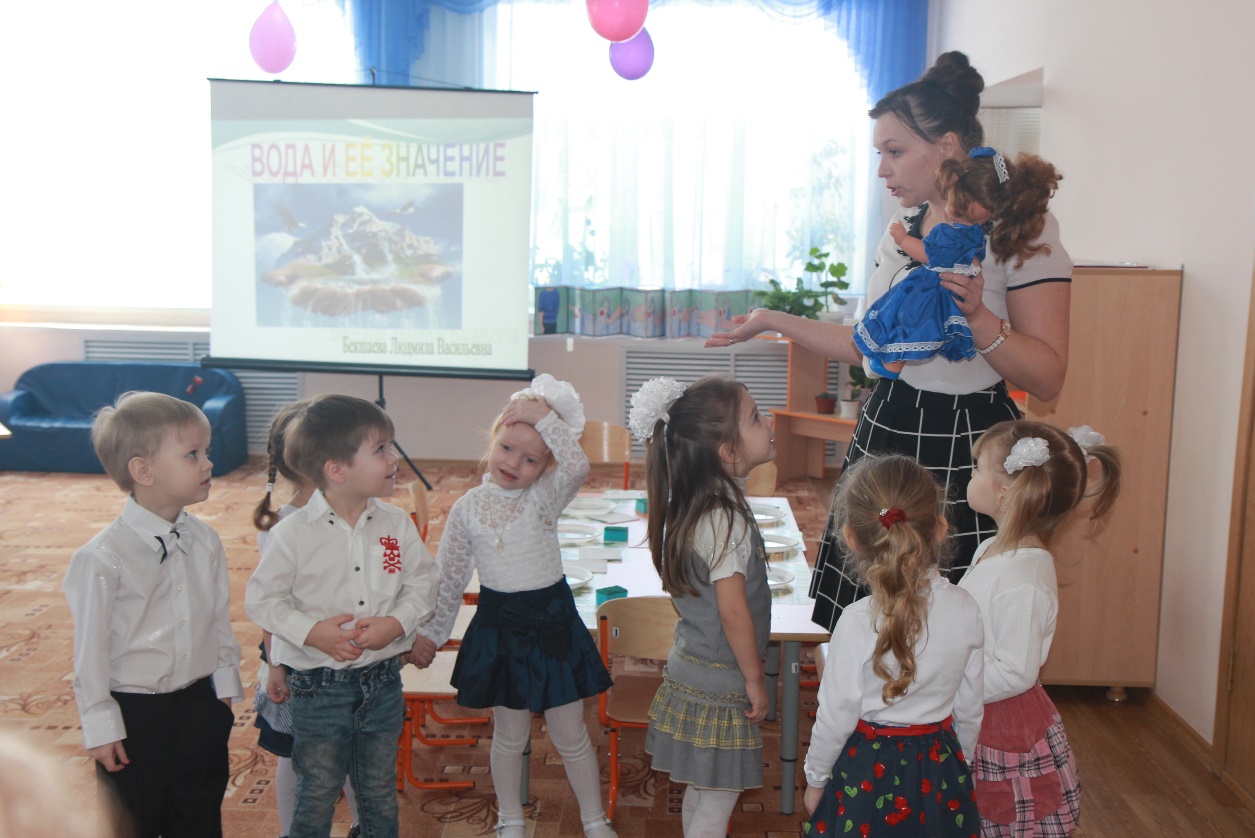 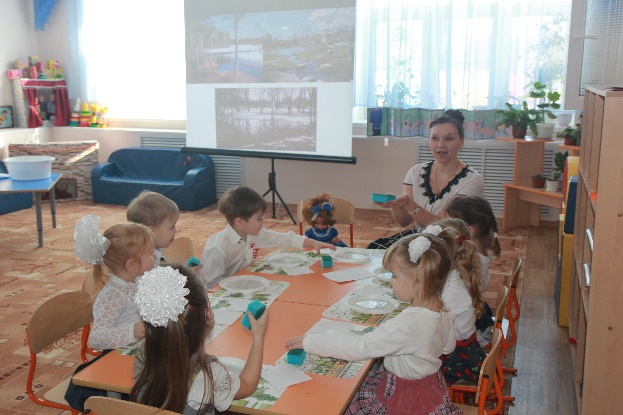 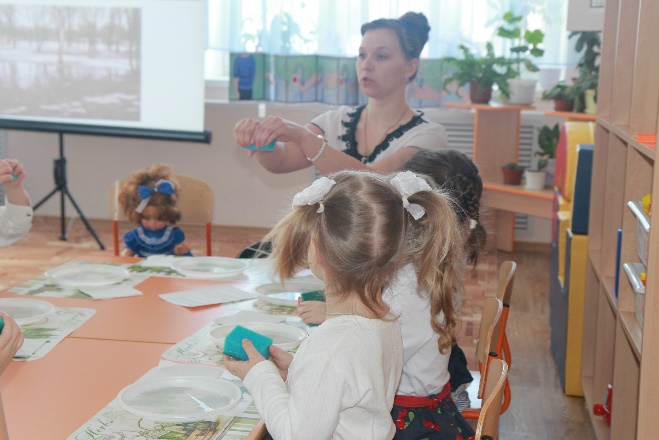 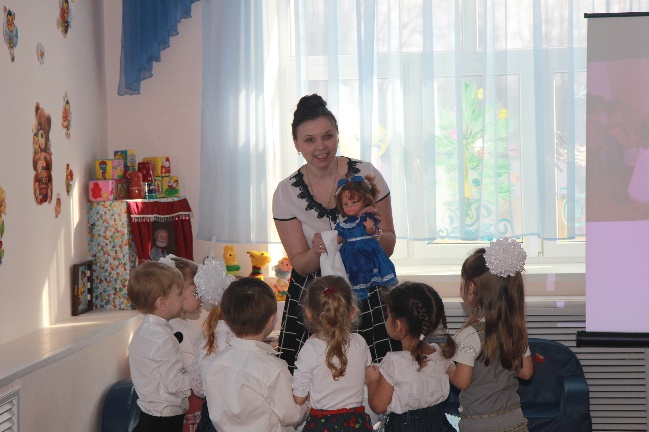 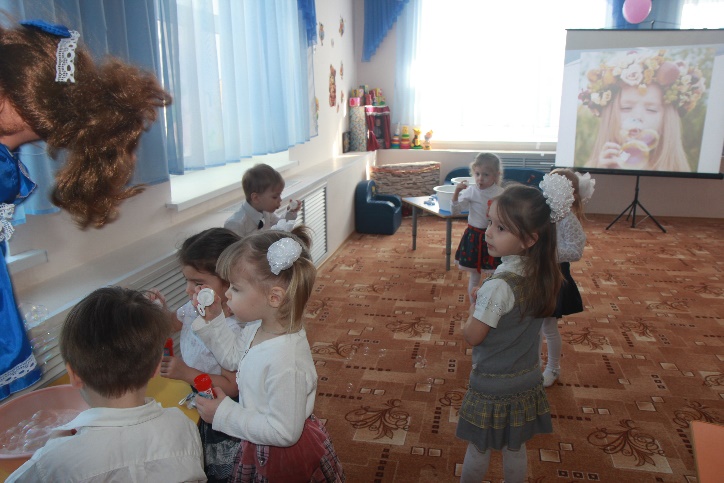 